CZWARTEK 14.05.2020 -  propozycje działań i aktywności dzieci w domu dla dzieci 
z grupy IITemat kompleksowy: Żyjemy w Europie.Temat dnia:  Podróże dalekie i bliskie.Cele: dziecko	rozwija zmysł dotyku,doskonali aparat artykulacyjny,doskonali sprawność słuchową,wie, co oznacza pojęcie: daleko i blisko,doskonali sprawność ruchową,tańczy przy ulubionej muzyce, doskonali koordynację wzorkowo-ruchową,z uwagą słucha tekstu czytanego przez osobę dorosłą,rozwija twórcze myślenie,1. „Nieznane” – wspólne słuchanie opowiadaniaPrzebieg:Przeczytaj maluchom opowieść Wesołego Ryjka o jego podróży w nieznane.Dzień dobry, nazywam się Wesoły Ryjek. Dziś pojechaliśmy z mamą, tatą i moimżółwiem Przytulanką na wyprawę.Kiedy tylko udało nam się wydostać z naszej ulicy, tata zapytał:– To dokąd jedziemy?– Na wyprawę! – zawołałem, jak mogłem najgłośniej, za siebie, za mamę, za tatę,no i za mojego żółwia Przytulankę, bo on nigdy głośno nie krzyczy.– Świetnie – pokiwał głową tata – ale dokąd byś chciał pojechać, trochędokładniej?Okazało się, że trochę dokładniej jest mi trochę trudniej. Na szczęście tatadopytał:– W znane czy nieznane?– W nieznane! – zawołałem.– Uwielbiam wyprawę w nieznane, tylko akurat o tym zapomniałem.Tata zakręcił kierownicą i „pomknęliśmy wstęgą szos”. Sam bym tego nie wiedział,ale tak powiedział tata, a mama nawet zaśpiewała. Potem wszyscy śpiewaliśmypiosenki – tata, mama i ja. Tylko mój żółw Przytulanka nie śpiewał głośno, wiadomodlaczego.Nagle tata zatrzymał samochód i powiedział:– No to jesteśmy na miejscu!Wyjrzałem przez okno.– Ale… ale… – zawołałem i nie mogłem skończyć. Tata i mama odwrócili się do mnie.– Ale gdzie my jesteśmy?! – zapytałem w końcu.– Jak to, gdzie? – Tata był wyraźnie zdziwiony. – W nieznanym, tak jak chciałeś!Przywiozłem was nad rzekę. Jeszcze tu nigdy nie byliśmy…Rzeczywiście, staliśmy na trawie pod drzewami. Trochę dalej były zarośla,a między nimi rzeka. Wszystko to widziałem. Aż za dobrze.– Ale ja wcale nie chciałem tu przyjechać! – powiedziałem. Myślałem, że pojedziemyna wyprawę w to nieznane, co w zeszłym tygodniu. Do lasu! Tam było świetnie, a tu…Tata z mamą spojrzeli po sobie, a potem zaczęli mnie przekonywać, że tu teżmoże być świetnie, że do tamtego nieznanego mamy daleko, ale jak będę chciał, tow tamto nieznane pojedziemy za tydzień.Najpierw nie bardzo mnie to wszystko przekonywało, ale w końcu tata powiedział,że może sprawdzimy, jak się to nowe nieznane spodoba mojemu żółwiowiPrzytulance. Wysiedliśmy i mój żółw wcale nie narzekał, a potem zobaczyliśmyśmieszne ptaszki w krzakach, a potem tata zrobił łódkę z kory, a potem mama wyjęłaz koszyka różne smakołyki, a potem je jedliśmy. Więc w końcu zgodziłem się zostać!Dziś dowiedziałem się, że na świecie jest niejedno nieznane. To dobrze – terazmam już takie dwa, w które będziemy mogli jechać!Jak maluchom podobały się przygody Wesołego Ryjka? Co to jest nieznane i gdziemożna je znaleźć?2. „Co to jest” – zabawa rozwijająca zmysł dotykuPrzebieg:Przed zabawą przygotuj zamykane pudełko z wyciętymi po bokach otworami (takdużymi, by maluchy mogły swobodnie włożyć do nich dłonie), kilka owoców, listków,gałązkę. Zaproś dzieci do badania „skrzynki skarbów”. Pierwszy uczestnik zabawypodchodzi do pudełka, zawiąż mu oczy apaszką lub szalikiem, do pudełka włóżrekwizyt. Włóż rączki dziecka do pudełka. Maluch dotyka przedmiot z pudełka, badajego fakturę. Czy uda mu się odgadnąć, czego dotyka?3. „Układ taneczny” – zabawa ruchowa przy muzycePrzebieg:Dzieci mają swoje ulubione piosenki, przy których bardzo lubią tańczyć. Wykorzystajto i zaproponuj im opracowanie własnego układu tanecznego. Na początek pokażkilka kroków (np. krok w przód, krok w tył, podskok, obrót, klaśnięcie), potem dziecizaangażują się wymyślanie reszty.4. „Podróże dalekie i bliskie” – rozmowa kierowanaPrzebieg:Na jednym końcu sali ustaw krzesełko, kolejne – na przeciwległym końcu. Stańcieprzy jednym z krzeseł. Zapytaj dzieci, gdzie stoi krzesło i wskaż to stojące daleko odWas (prawidłowa odpowiedź to: daleko), następnie wskaż drugie krzesło i zadaj tosamo pytanie (prawidłowa odpowiedź: blisko). Potem usiądźcie wygodnie na dywaniei porozmawiajcie o tym, co znaczą te dwa pojęcia: daleko i blisko.5. Zabawa ruchowa przy muzyce „Wędrówki po Polsce” Przebieg: Dzieci tańczą przy muzyce mechanicznej na przerwę w muzyce dostosowują ruch do opowieści nauczyciela:nad jeziorem – łowienie ryb, wiosłowanie, pływanie w górach – wspinanie się niziny – jazda na rowerze las – zbieranie jagód, grzybów nad morzem – opalanie się, gra w piłkęPoniżej załączamy dodatkowe pomoce i propozycje zadań:Piosenka „Europa z Dumorysiem” https://www.youtube.com/watch?v=-DiYVWo5n1EUkłady taneczne # 7 - Sałatka owocowa z polewą czekoladowąhttps://www.youtube.com/watch?v=Vkiw9i_mQSoŻyczymy miłej zabawyWychowawczynie z gr II 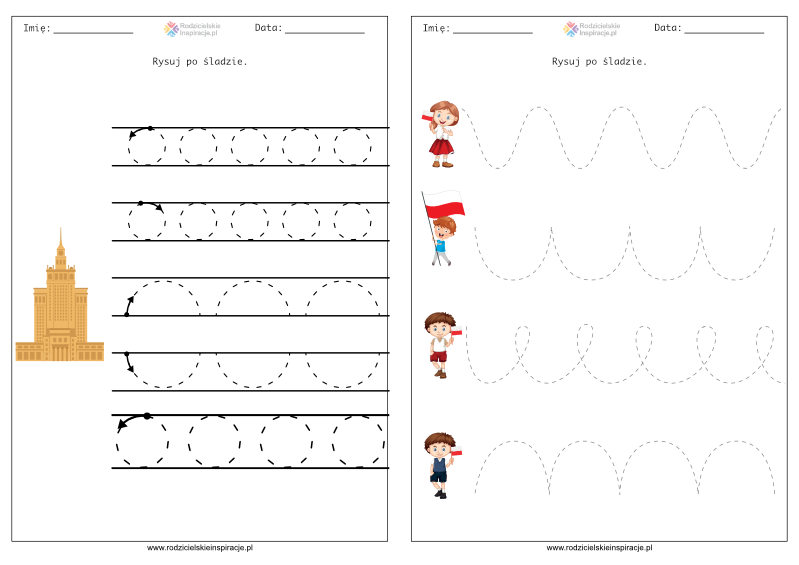 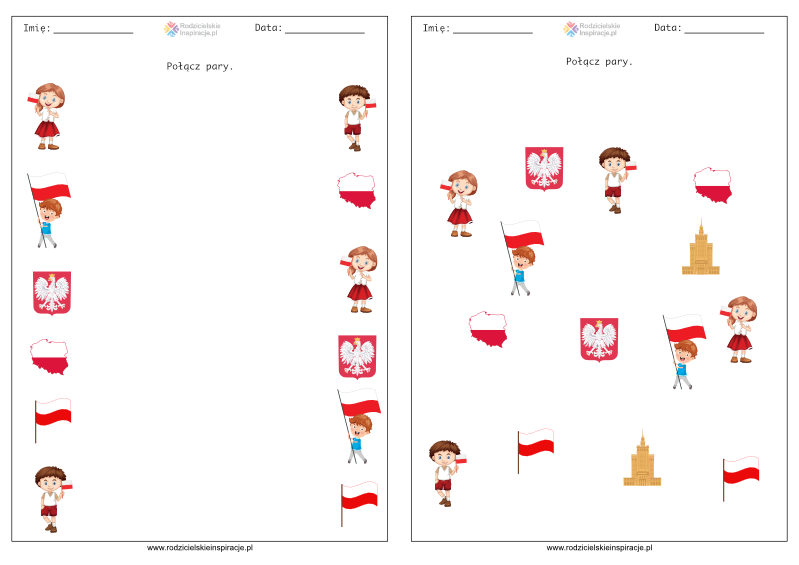 